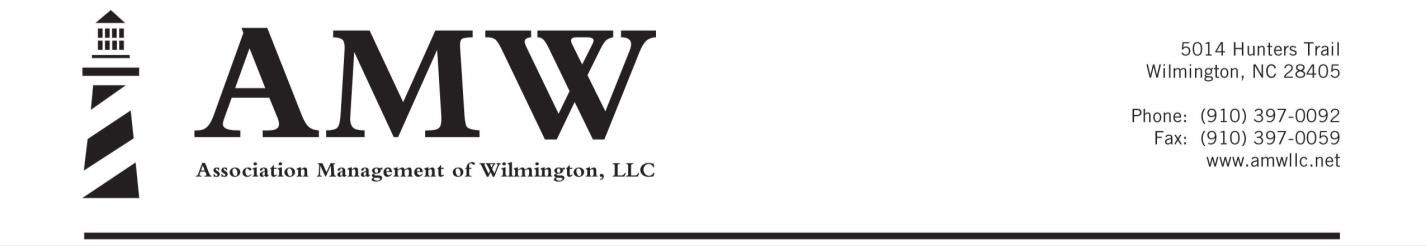 The members of the Hunters Crossing Condominium Association welcome you to the community. We take great pride in our community and feel certain that you will do the same. In order to keep the community operating and looking its best, the Board of Directors asks that you observe the rules and regulations listed below. If you have any comments or are unsure of a rule, please call our management company, Association Management of Wilmington, at (910) 397-0092. Community Rules and Regulations: Adopted: April 15, 2002 Residential Purposes: All units shall be used for residential purposes only. Nuisances: No noxious or offensive activity shall be carried on upon any lot, nor shall anything be done thereon which may be or may become an annoyance or nuisance to the neighborhood. Insurance: All owners are required to have a HO-6 policy in place and all tenants are required to have an HO-4 policy in place. These policies cover your personal contents, loss of use, liability and the deductible in cases where the negligent act of the resident produced the claim. Any claim filed on the HOA’s policy that is the result of negligence on the part of the owner may result in the owner being responsible for the deductible. Vehicles: No inoperable vehicle or vehicle without current registration and insurance will be permitted on the premises. The Association shall have the right to have all such vehicles towed at the owner’s expense. No resident shall repair any vehicles, boat motors, motorcycles, or any other type of motor on or in any common areas, including parking areas and roads. Parking: No Vehicles are allowed to park on the grassed and/or landscaped areas (NO EXCEPTIONS). The Association shall have the right to have all such vehicles towed at the owners’ expense. Please have your guests park in the parking area or along the street off the grassed and landscaped areas. Additional parking is available at the clubhouse. Please observe areas where parking is assigned. Outside Furniture: No lawn furniture, charcoal or gas grills, cleaning or gardening equipment or tools will be permitted in the common areas. Grills: Owners are prohibited from maintaining fires to include, but not limited to, charcoal grills, gas grills or hibachis on any decks, patios, porches, balconies, or other appurtenant structures. Gas grills have been provided for the residents’ use at the pool area. Signs Prohibited: No “For Sale,” “For Rent,” or “For Lease” signs or any other signs shall be permitted in the common area or in a condominium unit that is visible to the common areas. Temporary Structures: No structure of a temporary character, trailer basement, tent, shack, garage, barn, or any other outbuilding shall be used on any lot at any time as a residence, either temporarily or permanently. Recreational Vehicles: No boat, motorboat, camper, trailer, motor or mobile home or similar type of vehicle shall be permitted to remain in parking spaces at any time. Animals: Dogs, cats, or any other household pets may be kept and maintained, provided that they are not kept and maintained for commercial purposes. Pets must be under 50 pounds. Pets are not allowed to run free and must be properly leashed and escorted at all times when they are outside the units. Pets should only be walked in the areas alongside woods and lake. We ask that you remove any droppings that your pet may leave in any place other than these designated areas. If any pet shall be determined by the Board of Directors to be a nuisance, the Board shall have full authority to have such pet permanently expelled from the properties. No visiting pets are allowed. Outside Antennas/Flags: No outside radio or television antennas or satellite dishes shall be erected on any lot or dwelling within the Properties. It is not permitted to attach a flagpole or flag to the balcony railings or any exterior surface of the building. Window Coverings: Each unit is equipped with blinds in each window that are considered permanent fixtures and shall remain in each unit when sold and may not be removed. Any additional window treatments must be located inside the blinds provided. Exterior Lights: All light bulbs or other lights installed in any fixture located on the exterior of any building or any unit shall be clear, white, or non-frost lights or bulbs. Trash: All trash is to be contained in plastic bags, securely tied and deposited in the bulk containers provided for this purpose. Trash shall not be deposited in the common areas. Yard Sales: Yard sales are strictly prohibited. Speed Limit: Drivers are to drive cautiously on all roads and parking areas and obey the posted speed signs. Adopted November 2009Fire Extinguisher: The fire Marshall has instructed all owners to have a fire extinguisher inside of their condo.  IT IS MANDATORY TO PURCHASE A FIRE EXTINGUISER (minimum size: 3A-40BC) AS SOON AS POSSIBLE.  Any unit found to be without one risks fines from the city of $500.  Contact the office at (910)794-2570 if you need a fire extinguisher.  They are $50 each.Amended: March 29, 2011 Window Treatments (Revised): All windows shall have one-or-two-inch horizontal mini blinds inside the window frame closest to the street. All blinds must be in good repair with no visible damage viewable from the exterior of any window. Damaged blinds must be immediately replaced. Flooring: No flooring may be installed in any second or third story unit that may increase the sound transference to the unit below without the approval of the Association. Only carpet with pads is permitted without prior approval. Hardwood floors and ceramic tile floors are prohibited. Adopted:  June 2012 Clothes lines:   There shall be no outside clothes lines or similar facilities, in or on any common   	area or limited common areas, including balconies, railing, or stairwells.        Balconies:   Balconies are an extension of the condominium and as such should provide     	appropriate outdoor settings consistent with home ownership.  Only outdoor furniture, plants, and   	items consistent with outdoor living space are permitted.  The balconies cannot be used as a   	storage facility for items not consistent with outdoor living.  Prohibited items include:  indoor  	furniture, tools, benches and clothing of any kind including towels and wet suits cannot be hung   	from railings.  Clear lights are recommended in cases where outdoor lighting is used.    	Colored lights may be used during festive seasons of the year.  Fines may be imposed for  	failure to remove any item after requested in writing by the Association. Adopted November 2011, Revised June 2013 Night Watchmen:  Should at any time a noise complaint require action from the night watch  	service which results in the night watchman making a second visit to enforce the quiet and  	peaceful enjoyment of all residents, the owner may be fined.  Should the service of the Police  	Department be called the fine shall be automatic. Swimming Pool Rules and Regulations: The pool is a major expense to all homeowners. We have included this abbreviated list of rules for quick reference. For more detailed information, please refer to the covenants and restrictions. Pool is for residents and accompanied guests only There is a limit of four persons at any time from one condominium. No food is permitted inside of the pool fencing. No smoking is permitted inside the pool fencing. No glass containers of any kind are permitted inside the pool fencing. An adult must accompany children under the age of 12 and babies must wear swim diapers at all times. AMW,LLC Company Information 	Nick Joseph - Sales / Management 	 	 	Email: nick@amwllc.net 	 	 	 	Phone: 910-397-0092 	 	 	 	 Fran Murphy – Maintenance 910-538-9530 	Jennifer Ward – Rental Management 	 	Night Watchman 	Email: jwardcapecottages@yahoo.com 	 	Phone: 910-538-9529 	Phone: 910-538-9529 	 	 	 	(10PM – 6AM, Thurs – Mon) Fax: 910-794-4591 Jill Rhoad-Marketing Email: jill@amwllc.net Phone: 910-794-2570 Fax: 910-794-4591 Mary Faye Lindsay-Property Management Email: maryfaye@amwllc.net Phone: 910-538-9529 Fax: 910-794-4591 